TECHNOLGY EXPERIENCEWeb Technologies:  XML, SOAP, XHTML, CSS, RESTful API, JSON, HTML, SAMLPrograming Languages: JavaScript, Java, PHPBrowsers: Google Chrome, Safari, IE, FirefoxCloud Platforms: Google Cloud, AWS, Microsoft AzureContent Management Systems: SharePoint (2010, 2016), WordPress, Jive,  Databases: SQL Server, MySQL, OraclePlatforms: Windows XP/7/8/10; Mac OS X; Chrome OS, UNIXProtocols: OAuth, HTTP, S-HTTP, SMTP, POP3, LDAPEDUCATIONOFFICE APPLICATIONSREFERENCES / CERTIFICATIONS / PROJECTS***Available upon request***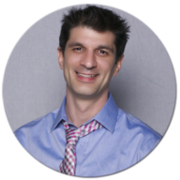 DAVID DANESETechnology Leader / Sr IT ConsultantAddress:  11797 Beachwood Ct                   South Lyon, MI 148178Phone:    1 (248) 278-6166Email:      ddanese1978@gmail.comABOUT MEPERSONALI am offering a combined 14+ years’ experience in the software engineering and IT industry, as a Results-Driven Technology Leader in the design, development, delivery and optimization of technologies, systems and processes to maximize business performance. Experience includes broad-based functional knowledge within Infrastructure, Application and Web Development. Infrastructure experience includes; host security, connectivity, project management, vendor management, database management, network optimization, operating systems and data security. Web Development and Application experience includes support desk, website design and development, statistical analysis, cloud engineering, mobile device and development, video streaming, API development, web services, content management, SSO, eDiscovery and data protection. I excel in communicating across organizational levels and with cross-functional teams to drive adoption and presenting to leadership. Recognized as an effective problem solver, team builder and program owner who consistently delivers on commitments while adding business value.
I am currently seeking direct hire or contract opportunities with a competitive and challenging environment where I can serve your organization and establish an enjoyable career for myself.PROFESSIONAL SKILLSAbility to breakdown complex information into easily understood documentation for all levels all levels of the organization.Exceptional leadership and motivational skillsMulti-tasking skills and ability to work on multiple projects and/or tasksStrategic planning and identifying issues for large scale projects and applicationsExperienced in Enterprise strategies and working with multiple internal IT departments and teamsName	David DaneseBirthday	July 5th 1978 (38)Location	South Lyon, MIHome	(248) 278-6166Mobile	(248) 464-5519ONLINElinkedin.com/davedanese behance.com/DaveDanese www.daviddanese.comEXPERIENCETECHNOLOGY/SOFTWARE    10+ yearsMANAGEMENT	                       6 yearsDIGITAL MEDIA	                       6+ yearsMARKETING/SALES 	    6+ yearsDEVELOPMENT                       6+ yearsIT CONSULTING                       3+ yearsSKILLSLEADERSHIP	                SOFTWARE                        CLOUD                                 STRATEGY                            COMMUNICATION             DATA MANAGEMENT        2002 – 2003OAKLAND COMMUNITY COLLEGEFarmington Hills, MI. | General Studies1994 – 1997SOUTH LYON HIGH SCHOOLSouth Lyon, MI.  | General StudiesADOBE Creative Cloud Suite     Photoshop                     Premier Pro	      MICROSOFTOffice Suite            SharePoint             Visio/Project          MISCCAD              CMS              G-Suite         